TAAK 3:  SKRYF:  LANG/KORT TRANSAKSIONEEL:  		PUNTE:	20GRAAD 12:  AFRIKAANS TWEEDE ADDISIONELE TAALNaam: _____________________					Graad: ___________Datum van inhandiging: _____________________Aantal woorde: 80-100 woordeDit is belangrik om die volgende in gedagte te hou wanneer jy die skryfstuk skryf:Gebruik die foliopapier waarop jy skryf as volg:Doen beplanning op die linkerkantste bladsy  en skryf jou finale poging altyd regs.Dit maak dit net makliker vir die nasiener om na te sien.Doen volledige beplanning. Die bewys van beplanning moet ingehandig word omdat dit in aanmerking geneem word by die finale puntetoekenning.Die beplanning moet aansluit by die finale skryfstuk, anders dien dit geen doel nie.Trek ‘n potloodlyn deur jou beplanning sodat dit nie as die finale skryfstuk beskou kan word nie.Skryf die TAAKNOMMER en die DATUM bo-aan jou folio papier.Skryf netjies en leesbaar en gebruik ‘n blou pen.(Daar is ‘n spesifieke rede daarvoor. Die onderwyser merk in rooi. Die interne moderering op skoolvlak word in swart gedoen en die Distrik modereer in groen.)Onthou om die titel van die tipe LANGER skryfstuk neer te skryf (bv. toespraak, brief)Die FORMAAT van die skryfstuk is belangrik en word in ag geneem wanneer punte toegeken word.Tel die aantal woorde waaruit jou skryfstuk bestaan om te verseker dat dit aan die vereiste lengte voldoen. Skryf dit dan onderaan jou skryfstuk neer.Kies enige EEN van die volgende Transaksionele tekste:FORMELE BRIEFJy het te vinnig gery en ‘n verkeerskonstabel het jou ‘n boete van R500 gegee.  Al het jy baie mooi gepraat, wou hy/sy nie na jou verskoning luister nie.Skryf ‘n formele brief aan die verkeersdepartement waarin jy verskoning vra. Verduidelik ook waarom jy nie die boete kan betaal nie.Gebruik die volgende adres: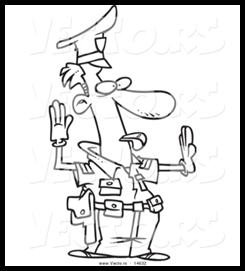 Die Hoof van die VerkeersdepartementPosbus 120Olifantkop5000Hou die volgende in gedagte:* Wanneer en waar het jy te vinnig gery?* Waarom het jy te vinnig gery?                                            * Hoe voel jy daaroor?* Wat hoop jy sal gebeur?               [Uit: Google Images]  (VERSOEK / KLAGTE / AANSOEK / SAKE / BEDANKING / GELUKWENSING / SIMPATIE) ADRES:	regs bo / blokvorm / GEEN leestekens nieEers straatnaam (EEN woord), dan nommerKerkstraat 1		Posbus 12		Sewendelaan 12Plek			Brits			PretoriaKode 			1234			56782 April 2016		2 April 2016		2 April 2016OFVRIENDSKAPLIKE BRIEFJy skryf hierdie jaar jou matriekeksamen. Jy is seker dat jy ‘n werk sal kry as jy eers jou matrieksertifikaat het.Skryf ‘n vriendskaplike brief vir jou vriend/vriendin waarin vir hom/haar vertel hoe belangrik dit is dat jy die matriekeksamen slaag.Hou die volgende in gedagte:Wat gaan jy met die matriek-kwalifikasie doen?Hoe gaan dit jou toekoms verander?Hoekom is dit vir jou belangrik om nou klaar te maak met matriek?OFKORT VERSLAGTydens redigering kan jy jouself aan die hand van die volgende toets:So verbeter ek my eie skryfstukke:  merk af op die volgende lysie:ASSESSERINGSRUBRIEK VIR LANG EN KORTERTRANSAKSIONELE  TEKS – TWEEDE ADDISIONELE TAAL [20 PUNTE]Bosmanstraat 12Kensington209412 Januarie 2016Die BestuurderWoolworthsKaapstad8001Geagte HeerGeagte HeerGeagte HeerInleiding (In kort die doel van die brief, onderstreep dit)  REDE VIR BRIEFInleiding (In kort die doel van die brief, onderstreep dit)  REDE VIR BRIEFInleiding (In kort die doel van die brief, onderstreep dit)  REDE VIR BRIEFInhoudInhoudInhoudInhoudInhoudInhoudSlotSlotSlotDie uweDie uweDie uweMev. L. De VilliersMev. L. De VilliersMev. L. De VilliersJy is ‘n joernalis by julle plaaslike koerant. ‘n Kind was vir drie dae weg en is toe gevind.Skryf ‘n kort verslag oor wat met die vermiste kind gebeur het.Hou die volgende in gedagte:* Wie is die kind?* Wie het almal na die kind gesoek?* Waar het hulle die kind gekry?* Wat het met die kind gebeur?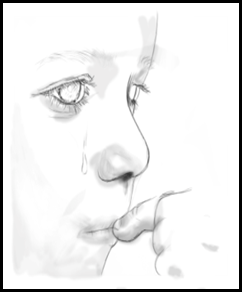 [Uit: Google Images]1Elke sin begin met ‘n hoofletter.2Daar is ‘n punt aan die einde van elke sin.3Daar is nie ‘n hoofletter na ‘n komma nie.4Daar is altyd ‘n werkwoord in die tweede posisie.5As daar ‘n tweede werkwoord is, kom dit aan die einde van die sin (volg altyd STOMPI) – TOETS ELKE SIN!!6Pas die reëls toe vir voegwoorde (groep1,2,3)7Komma tussen twee werkwoorde en voor voegwoorde (nie voor EN nie).8Daar is altyd ‘n dubbel negatief. (NIE aan die die einde van die sin)9Hou by een tyd (bv. net teenwoordige tyd / net verlede tyd)10Teenwoordige tyd = as, wanneer, nou, dan.(dawn)  Verlede tyd = toe11Geen Engelse woorde nie.12Geen woorde is uitgelaat nie.13Woorde waarvan ek nie seker is van die spelling nie, omkring ek sodat ek dit kan opsoek.14Die inleidende sin van die paragraaf is die kerngedagte.15Al die sinne in die paragraaf hou verband met die kerngedagte16Daar is ‘n reel oopgelaat tussen elke paragraaf.17Interessante inleiding wat die leser verder wil laat lees.18Die slotparagraaf gee ‘n samevatting.19Tel woorde en skryf dit onderaan die skryfstuk.20My opdrag het ‘n titel en datum bo-aan die finale produk.KriteriaUitsonderlikKnapGemiddeld ElementêrOnvoldoende INHOUD,BEPLANNING & FORMAATRespons en idees;Organisering van idees vir beplanning;Doel, gehoor, kenmerke/konvensiesen konteks12 PUNTE9-127-85-63-40-2INHOUD,BEPLANNING & FORMAATRespons en idees;Organisering van idees vir beplanning;Doel, gehoor, kenmerke/konvensiesen konteks12 PUNTE-Respons uitsonderlik, bo verwagting -Idees intelligent en volwasse -Grondige kennis van kenmerke van die soort teks -Skryfwerk behou fokus -Samehang in inhoud en idees -Idees behoorlik uitgebrei met detail wat die onderwerp ondersteun -Gepaste en akkurate formaat -Respons baie goed en demonstreer goeie kennis van kenmerke van die soort teks -Behou fokus – geen afwyking nie -Samehang in inhoud en idees; baie goed uitgebrei met detail wat die onderwerp ondersteun -Gepaste formaat met onbeduidende foute -Respons voldoende en toon voldoende kennis van kenmerke van die soort teks -Nie heeltemal gefokus nie – enkele afwykings -Redelike samehang in inhoud en idees -Sommige detail ondersteun die onderwerp -Formaat oorwegend gepas, maar met enkele foute -Basiese respons toon geringe kennis van kenmerke van die soort teks -Aanduiding van fokus, maar met afwykings -Inhoud en idees nie altyd samehangend nie -Min detail ondersteun die onderwerp -Nodige reëls van formaat vaagweg toegepas -Kritiese foute begaan -Respons toon geen kennis van kenmerke van die soort teks nie -Betekenis onduidelik met groot afwyking -Geen samehang in idees en inhoud nie -Baie min detail ondersteun die onderwerp -Nodige reëls van formaat nie toegepas nie TAAL, STYL & REDIGERINGToon, register, styl, doel/effek, gehoor en konteks;Taalgebruik en konvensies;Woordkeuse;Punktuasie en spelling8 PUNTE7-85-6430-2TAAL, STYL & REDIGERINGToon, register, styl, doel/effek, gehoor en konteks;Taalgebruik en konvensies;Woordkeuse;Punktuasie en spelling8 PUNTE-Toon, register, styl en woordeskat hoogs geskik vir doel, gehoor en konteks -Grammatika akkuraat en goed gekonstrueer -Feitlik foutloos -Toon, register, styl en woordeskat baie geskik vir doel, gehoor en konteks -Grammatika oor die algemeen korrek en goed gekonstrueer -Baie goeie woordeskat -Oorwegend foutloos -Toon, register, styl en woordeskat is geskik vir doel, gehoor en konteks -Enkele grammatikafoute -Voldoende woordeskat -Foute belemmer nie betekenis nie -Toon, register, styl en woordeskat minder geskik vir doel, gehoor en konteks -Grammatika onakkuraat met etlike foute -Basiese woordeskat -Betekenis belemmer -Toon, register, styl en woordeskat stem nie ooreen met doel, gehoor en konteks nie -Besaai met foute en verward -Woordeskat nie geskik vir doel nie -Betekenis ernstig belemmer 